КАРАР                                                                               РЕШЕНИЕО заявлении главы сельского поселения Старотумбагушевскийсельсовет муниципального района  Шаранский район Республики Башкортостан        Руководствуясь частью 2 пункта 6 статьи 19 Устава сельского поселения Старотумбагушевский сельсовет муниципального района Шаранский район Республики Башкортостан, Совет сельского поселения Старотумбагушевский сельсовет муниципального района Шаранский район Республики Башкортостан решил:Полномочия главы сельского поселения Старотумбагушевский сельсовет муниципального района Шаранский район Республики Башкортостан Бадамшина Ильдара Халимовича прекратить досрочно с 15 июля 2021 года, в связи с отставкой по собственному желанию, согласно поданного заявления.Решение вступает в силу с момента принятия.       Заместитель председателя        Совета сельского поселения       Старотумбагушевский сельсовет         муниципального района        Шаранский район        Республики Башкортостан                                            В.В. Шамшеевд. Старотумбагушево 15 июля 2021 года№ 24/187Башкортостан РеспубликаһыныңШаран районымуниципаль районыныңИске Томбағош ауыл советыауыл биләмәһе СоветыҮҙәк урамы, 14-се йорт, Иске Томбағош  ауылыШаран районы Башкортостан Республикаһының 452636 Тел.(34769) 2-47-19, e-mail:sttumbs@yandex.ruwww.stumbagush.sharan-sovet.ru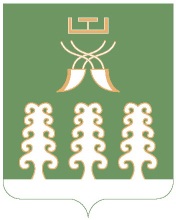 Совет сельского поселенияСтаротумбагушевский сельсоветмуниципального районаШаранский районРеспублики Башкортостанул. Центральная, д.14 д. Старотумбагушево                                     Шаранского района Республики Башкортостан, 452636 Тел.(34769) 2-47-19, e-mail:sttumbs@yandex.ru,www.stumbagush.sharan-sovet.ru